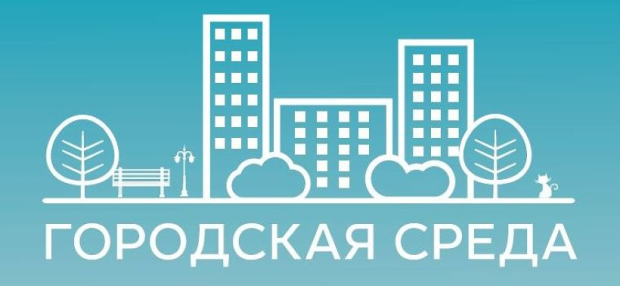 КАК ОТРЕМОНТИРОВАТЬ ДВОРОВУЮ ТЕРРИТОРИЮ1. Организовать и провести общее собрание собственников помещений многоквартирного дома.На собрании необходимо: - согласовать какие работы будут выполняться  из перечня минимальных работ:– ремонт дворовых проездов; – обеспечение освещения дворовых территорий; – установка скамеек, урн; – ремонт автомобильных парковок; – озеленение территорий; – ремонт тратуаров, пешеходных дорожек; – ремонт твердых покрытий аллей; – ремонт отмостки, из перечня дополнительных работ: - ремонт пешеходных мостиков; –  оборудование детских и (или) спортивных площадок; –  установка дополнительных элементов благоустройства, малых архитектурных форм.- определить долю финансового участия собственников в размере не менее 5 %                        от стоимости минимального перечня работ и не менее 20 % от стоимости дополнительного перечня работ.  На установку детских площадок минимальное софинансирование не менее 90 %. - определить работы по трудовому участию;- определить уполномоченное лицо на дальнейшее согласование проекта благоустройства двора, участие в контроле и приемке работ;2. Обратиться в управление жилищно-коммунального хозяйства администрации Кемеровского муниципального округа по адресу: г. Кемерово, ул. Совхозная, 1-а, тел. 75-37-74 со следующим пакетом документов:1. Заявление на участие в муниципальной программе;2. Копия протокола общего собрания;3. Дизайн-проект (схематичный проект будущего двора). 